ที่ มท ๐๘๐๓.๓/ว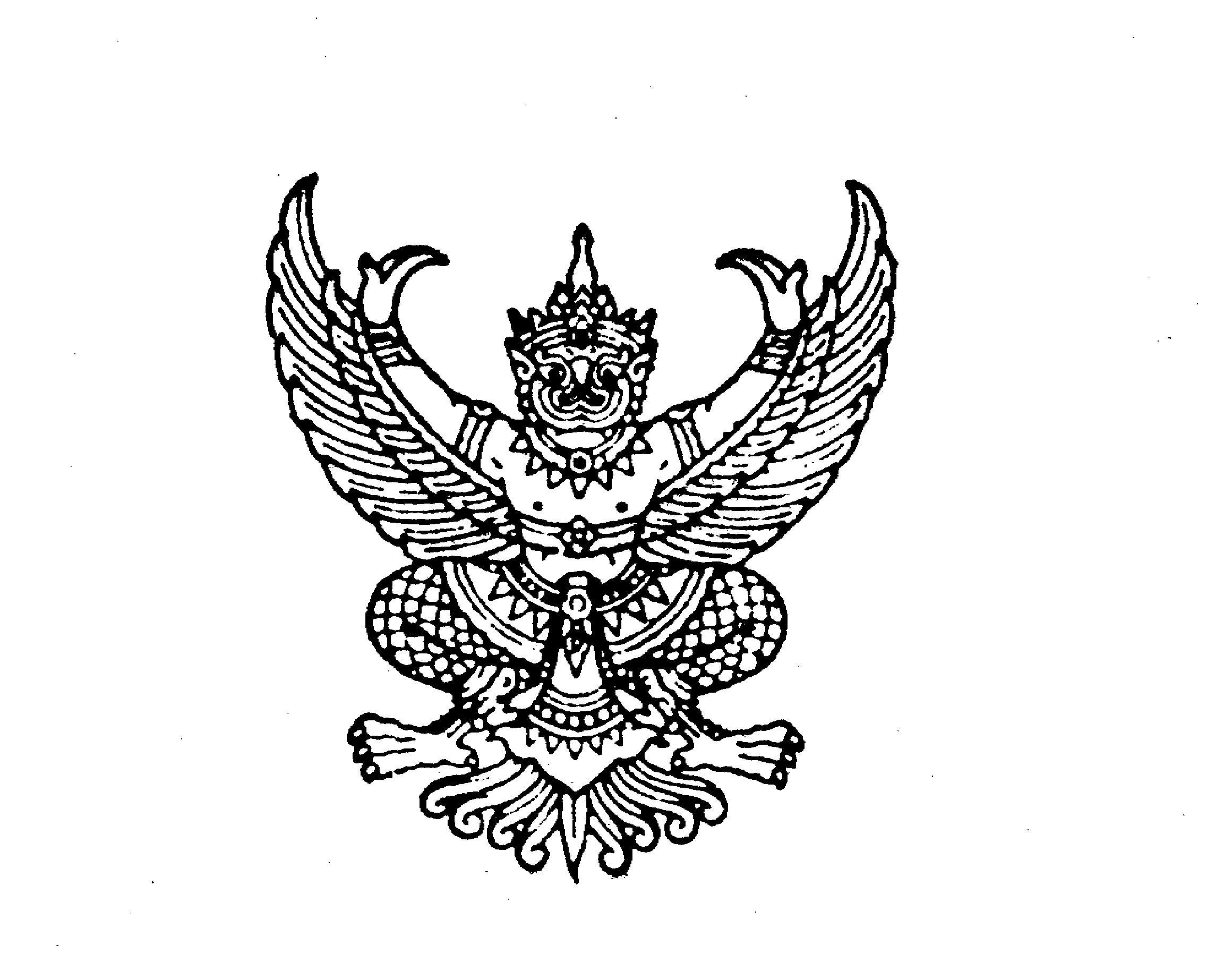 ถึง  สำนักงานส่งเสริมการปกครองท้องถิ่นจังหวัด ทุกจังหวัด					ด้วยธนาคารกรุงไทย จำกัด (มหาชน) แจ้งการ Update Software เครื่อง EDC เพื่อเพิ่มประสิทธิภาพการทำงานของเครื่อง ตามรายชื่อของหน่วยเบิกจ่ายในสังกัด จำนวน ๖๔ แห่ง โดยให้ดำเนินการปิดเครื่อง EDC หลังจาก Settlement รายการทั้งหมดแล้ว ณ สิ้นวันในวันศุกร์ที่ ๓ กันยายน ๒๕๖๔ และดำเนินการ Update Software ในวันจันทร์ที่ ๖ กันยายน ๒๕๖๔ ทั้งนี้ กรมส่งเสริมการปกครองท้องถิ่น ได้ตรวจสอบข้อมูลพบว่า มีหน่วยเบิกจ่ายในสังกัดได้เปิดบัญชีเงินฝากธนาคารที่รับเงินผ่านเครื่อง EDC ของธนาคารกรุงไทยฯ โดยได้รับรหัส Comp Code ครบถ้วนแล้ว จำนวน ๗๖ แห่ง จึงประสานกับธนาคารกรุงไทยฯ เบื้องต้นว่า หากสำนักงานส่งเสริมการปกครองท้องถิ่นจังหวัดใดที่ได้รับเครื่อง EDC ของธนาคารกรุงไทยฯ แล้ว ไม่ปรากฏรายชื่อหน่วยงาน ให้แจ้งข้อมูลเพิ่มเติมกับธนาคารกรุงไทยฯ รายละเอียดตามสำเนาหนังสือธนาคารกรุงไทย จำกัด (มหาชน) ที่ ธภร.๑ ๔๓๒๑/๒๕๖๔ ลงวันที่ ๓๐ สิงหาคม ๒๕๖๔ ที่แนบมาพร้อมนี้จึงเรียนมาเพื่อโปรดทราบ และแจ้งเจ้าหน้าที่ที่เกี่ยวข้องทราบและถือปฏิบัติต่อไป กรมส่งเสริมการปกครองท้องถิ่น      กันยายน  ๒๕๖๔กองคลัง กลุ่มงานบัญชีโทร. ๐-๒๒๔๓-๒๒๒๕ โทรสาร ๐-๒๒๔๑-๙๐๒๔ผู้ประสานงาน นางสาวน้ำอ้อย สัตย์ธรรม ๐๙-๒๙๗๑-๐๔๔๓